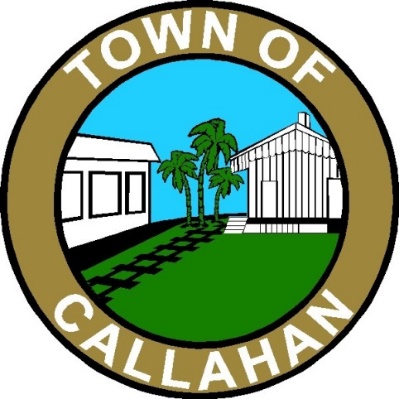 “The Crossroads to the Future” Town Council Special Meeting AgendaMarch 29, 2021 ** 7:00 PMCall to OrderPledge of Allegiance to Flag & InvocationVisitors Welcomed & Reminded Meeting Minutes are Being RecordedPersons Wishing to Address Council – 3 Minute LimitBusinessInternal Investigation of EmployeeAround the Council TableAdjourn If a person decides to appeal any decision made by the board, agency, or commission with respect to any matter considered at such meeting or hearing, he or she will need a record of the proceedings, and that, for such purpose, he or she may need to ensure that a verbatim record of the proceedings is made, which record includes the testimony and evidence upon which the appeal is to be based.